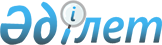 Бірлік ауылдық округінің Алтыүй ауылындағы көшені қайта атау туралыАлматы облысы Панфилов ауданы Бірлік ауылдық округі әкімінің 2018 жылғы 10 қыркүйектегі № 5 шешімі. Алматы облысы Әділет департаментінде 2018 жылы 1 қазанда № 4840 болып тіркелді
      "Қазақстан Республикасының әкімшілік-аумақтық құрылысы туралы" 1993 жылғы 8 желтоқсандағы Қазақстан Республикасы Заңының 14-бабының 4) тармақшасына сәйкес, Бірлік ауылдық округінің Алтыүй ауылы халқының пікірін ескере отырып және Алматы облысының ономастикалық комиссиясының 2018 жылғы 26 наурыздағы қорытындысы негізінде, Панфилов ауданы Бірлік ауылдық округінің әкімі ШЕШІМ ҚАБЫЛДАДЫ:
      1. Бірлік ауылдық округінің Алтыүй ауылындағы "Шығыс" көшесі "Тұрсын Имяров" көшесіне қайта аталсын.
      2. Осы шешімнің орындалуын бақылауды өзіме қалдырамын.
      3. Осы шешім әділет органдарында мемлекеттік тіркелген күннен бастап күшіне енеді және оның алғашқы ресми жарияланған күнiнен кейiн күнтiзбелiк он күн өткен соң қолданысқа енгiзiледi.
					© 2012. Қазақстан Республикасы Әділет министрлігінің «Қазақстан Республикасының Заңнама және құқықтық ақпарат институты» ШЖҚ РМК
				
      Округ әкімі

Р. Аульбеков
